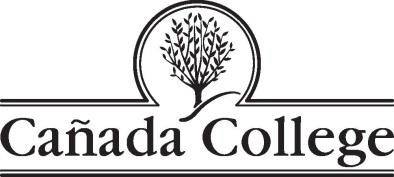 PBC Enrollment Management Committee MEETING MINUTESWednesday, November 7, 2018Building 8 - Room 1109:00 – 10:00 a.m.Present:  Diana Tedone, James Carranza, Dayo Diggs, Marisol Quevado, Hyla Lacefield, Jeanne Stalker, Jamillah Moore, Megan Rodriguez-Antone, Karen Engel, Myra Arellano, Leonor Cabrera, Tammy Robinson, Adam Windham, Lezlee Ware, Mary Concha-ThiaAgenda ItemMinutesElements of strategic enrollment management processReviewed.Purpose of the CommitteeJM:  Let’s make sure we share the data we are reviewing – as well as any progress we are makingComposition of the CommitteeReviewed.Updating Canada’s Strategic Enrollment Plan from 2014-17 PlanTR:  Scheduling.  Looking at giving students as many choices as possible (early, late, weekend, off times).  MA:  Saturday classesEdits to plan:  Take out “especially in Career Education” from stategy #9 on pg. 23 and fuse #13 with #12 on pg. 23.LW:  Let’s look at disaggregated student success data in Distance Ed.  One of our strategies is to overcome equity gaps for black and Latinx students – what’s our plan? What have we or are we going to do? (Black Comic Arts; BlackUdemia; COLTS – athletes of color?)  What about counselors for black students?  We used to do this.  CSM has an Umoja program.HL:  Raises faculty diversity issue.  Do we actively try to recruit more diverse candidates as counselors when we hire?  Can we look at how our faculty demographics compare to those of our students?  Timeline – how much time for what?Need to talk about this next timeNext Steps/Future ItemsKE set up website with meeting minutes, resources, progress reports and dataTimelineDiscuss how to consider other college plans/activitiesWhat’s the vision for integrating these efforts with Guided Pathways?Look at IEPI resources for SEM (James)Compare faculty demographics with student demographicsDo we have specific things Promise is doing for black students?ADJOURN